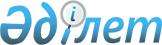 О внесении изменений в решение Саранского городского маслихата от 22 декабря 2020 года № 578 "О городском бюджете на 2021-2023 годы"
					
			С истёкшим сроком
			
			
		
					Решение Саранского городского маслихата Карагандинской области от 25 июня 2021 года № 44. Зарегистрировано в Министерстве юстиции Республики Казахстан 9 июля 2021 года № 23393. Прекращено действие в связи с истечением срока
      Саранский городской маслихат РЕШИЛ:
      1. Внести в решение Саранского городского маслихата "О городском бюджете на 2021-2023 годы" от 22 декабря 2020 года № 578 (зарегистрировано в Реестре государственной регистрации нормативных правовых актов под № 21951) следующие изменения:
      пункт 1 изложить в следующей редакции:
      "1. Утвердить городской бюджет на 2021 – 2023 годы согласно приложениям 1, 2, 3, соответственно, в том числе на 2021 год, согласно приложению 1, в следующих объемах:
      1) доходы – 9 424 072 тысяч тенге, в том числе по:
      налоговым поступлениям – 2 512 683 тысяч тенге;
      неналоговым поступлениям – 21 533 тысяч тенге;
      поступлениям от продажи основного капитала – 143 329 тысяч тенге;
      поступлениям трансфертов – 6 746 527 тысяч тенге;
      2) затраты – 10 862 494 тысяч тенге;
      3) чистое бюджетное кредитование – минус 7043 тысяч тенге:
      бюджетные кредиты – 0 тысяч тенге;
      погашение бюджетных кредитов – 7043 тысяч тенге;
      4) сальдо по операциям с финансовыми активами – 0 тысяч тенге:
      приобретение финансовых активов – 0 тысяч тенге;
      поступления от продажи финансовых активов государства – 0 тысяч тенге;
      5) дефицит (профицит) бюджета – минус 1 431 379 тысяч тенге;
      6) финансирование дефицита (использование профицита) бюджета – 1 431 379 тысяч тенге: 
      поступление займов – 919 211 тысяч тенге;
      погашение займов – 0 тысяч тенге;
      используемые остатки бюджетных средств – 512 168 тысяч тенге.";
      приложение 1, 4 к указанному решению изложить в новой редакции согласно приложениям 1, 2 к настоящему решению.
      2. Настоящее решение вводится в действие с 1 января 2021 года. Городской бюджет на 2021 год Целевые трансферты, выделенные из вышестоящих бюджетов городу Сарани на 2021 год
					© 2012. РГП на ПХВ «Институт законодательства и правовой информации Республики Казахстан» Министерства юстиции Республики Казахстан
				
      Председатель сессии

М. Мамирова

      Секретарь маслихата

О. Баймаганбетов
Приложение 1 к
решению
Саранского городского
маслихата
от 25 июня 2021 года
№ 44Приложение 1 к решению
Саранского городского маслихата
от 22 декабря 2020 года № 578
Категория
Категория
Категория
Категория
Сумма (тысяч тенге)
Класс
Класс
Класс
Сумма (тысяч тенге)
Подкласс
Подкласс
Сумма (тысяч тенге)
Наименование
Сумма (тысяч тенге)
1
2
3
4
5
I. Доходы
9 424 072 
1
Налоговые поступления
2 512 683 
01
Подоходный налог
1 331 666
1
Корпоративный подоходный налог
617062
2
Индивидуальный подоходный налог
714604
03
Социальный налог
591456
1
Социальный налог
591456
04
Hалоги на собственность
477915
1
Hалоги на имущество
149199
3
Земельный налог
239756
4
Hалог на транспортные средства
88916
5
Единый земельный налог
44
05
Внутренние налоги на товары, работы и услуги
102429
2
Акцизы
2900
3
Поступления за использование природных и других ресурсов
77652
4
Сборы за ведение предпринимательской и профессиональной деятельности
21877
08
Обязательные платежи, взимаемые за совершение юридически значимых действий и (или) выдачу документов уполномоченными на то государственными органами или должностными лицами
9217
1
Государственная пошлина
9217
2
Неналоговые поступления
21533
01
Доходы от государственной собственности
18333
4
Доходы на доли участия в юридических лицах, находящиеся в государственной собственности
40
5
Доходы от аренды имущества, находящегося в государственной собственности
18293
06
Прочие неналоговые поступления
3200
1
Прочие неналоговые поступления
3200
3
Поступления от продажи основного капитала
143329
01
Продажа государственного имущества, закрепленного за государственными учреждениями
125071
1
Продажа государственного имущества, закрепленного за государственными учреждениями
125071
03
Продажа земли и нематериальных активов
18258
1
Продажа земли
15058
2
Продажа нематериальных активов
3200
4
Поступления трансфертов 
6 746 527
02
Трансферты из вышестоящих органов государственного управления
6 746 527
2
Трансферты из областного бюджета
6 746 527
Функциональная группа
Функциональная группа
Функциональная группа
Функциональная группа
Функциональная группа
Сумма (тысяч тенге)
Функциональная подгруппа
Функциональная подгруппа
Функциональная подгруппа
Функциональная подгруппа
Сумма (тысяч тенге)
Администратор бюджетных программ
Администратор бюджетных программ
Администратор бюджетных программ
Сумма (тысяч тенге)
Программа
Программа
Сумма (тысяч тенге)
Наименование
Сумма (тысяч тенге)
1
2
3
4
5
6
II. Затраты
10 862 494
01
Государственные услуги общего характера
587981
1
Представительные, исполнительные и другие органы, выполняющие общие функции государственного управления
265319
112
Аппарат маслихата района (города областного значения)
32172
001
Услуги по обеспечению деятельности маслихата района (города областного значения)
32172
122
Аппарат акима района (города областного значения)
233147
001
Услуги по обеспечению деятельности акима района (города областного значения)
232762
003
Капитальные расходы государственного органа 
385
2
Финансовая деятельность
76276
459
Отдел экономики и финансов района (города областного значения)
2640
003
Проведение оценки имущества в целях налогообложения
2640
489
Отдел государственных активов и закупок района (города областного значения)
73636
001
Услуги по реализации государственной политики в области управления государственных активов и закупок на местном уровне
24696
003
Капитальные расходы государственного органа
118
005
Приватизация, управление коммунальным имуществом, постприватизационная деятельность и регулирование споров, связанных с этим
15822
007
Приобретение имущества в коммунальную собственность
33000
5
Планирование и статистическая деятельность
1000
459
Отдел экономики и финансов района (города областного значения)
1000
061
Экспертиза и оценка документации по вопросам бюджетных инвестиций и государственно-частного партнерства, в том числе концессии
1000
9
Прочие государственные услуги общего характера
245386
454
Отдел предпринимательства и сельского хозяйства района (города областного значения)
51878
001
Услуги по реализации государственной политики на местном уровне в области развития предпринимательства и сельского хозяйства
51878
459
Отдел экономики и финансов района (города областного значения)
55294
001
Услуги по реализации государственной политики в области формирования и развития экономической политики, государственного планирования, исполнения бюджета и управления коммунальной собственностью района (города областного значения)
55294
492
Отдел жилищно-коммунального хозяйства, пассажирского транспорта, автомобильных дорог и жилищной инспекции района (города областного значения)
138214
001
Услуги по реализации государственной политики на местном уровне в области жилищно-коммунального хозяйства, пассажирского транспорта, автомобильных дорог и жилищной инспекции 
138214
02
Оборона
39116
1
Военные нужды
16439
122
Аппарат акима района (города областного значения)
16439
005
Мероприятия в рамках исполнения всеобщей воинской обязанности
16439
2
Организация работы по чрезвычайным ситуациям
22677
122
Аппарат акима района (города областного значения)
22677
006
Предупреждение и ликвидация чрезвычайных ситуаций масштаба района (города областного значения)
22162
007
Мероприятия по профилактике и тушению степных пожаров районного (городского) масштаба, а также пожаров в населенных пунктах, в которых не созданы органы государственной противопожарной службы
515
03
Общественный порядок, безопасность, правовая, судебная, уголовно-исполнительная деятельность
28199
9
Прочие услуги в области общественного порядка и безопасности
28199
492
Отдел жилищно-коммунального хозяйства, пассажирского транспорта, автомобильных дорог и жилищной инспекции района (города областного значения)
28199
021
Обеспечение безопасности дорожного движения в населенных пунктах
28199
06
Социальная помощь и социальное обеспечение
871715
1
Социальное обеспечение
88432
451
Отдел занятости и социальных программ района (города областного значения)
88432
005
Государственная адресная социальная помощь
88432
2
Социальная помощь
557773
451
Отдел занятости и социальных программ района (города областного значения)
557773
002
Программа занятости
186880
006
Оказание жилищной помощи
8289
007
Социальная помощь отдельным категориям нуждающихся граждан по решениям местных представительных органов
102450
010
Материальное обеспечение детей-инвалидов, воспитывающихся и обучающихся на дому
761
014
Оказание социальной помощи нуждающимся гражданам на дому
120880
017
Обеспечение нуждающихся инвалидов протезно-ортопедическими, сурдотехническими и тифлотехническими средствами, специальными средствами передвижения, обязательными гигиеническими средствами, а также предоставление услуг санаторно-курортного лечения, специалиста жестового языка, индивидуальных помощников в соответствии с индивидуальной программой реабилитации инвалида
101970
023
Обеспечение деятельности центров занятости населения
36543
9
Прочие услуги в области социальной помощи и социального обеспечения
225510
451
Отдел занятости и социальных программ района (города областного значения)
225510
001
Услуги по реализации государственной политики на местном уровне в области обеспечения занятости и реализации социальных программ для населения
72666
011
Оплата услуг по зачислению, выплате и доставке пособий и других социальных выплат
1600
021
Капитальные расходы государственного органа
5000
050
Обеспечение прав и улучшение качества жизни инвалидов в Республике Казахстан
128389
094
Предоставление жилищных сертификатов как социальная помощь
5000
113
Целевые текущие трансферты нижестоящим бюджетам
12855
07
Жилищно-коммунальное хозяйство
4063009
1
Жилищное хозяйство
1843363
467
Отдел строительства района (города областного значения)
1699238
003
Проектирование и (или) строительство, реконструкция жилья коммунального жилищного фонда
1320524
004
Проектирование, развитие и (или) обустройство инженерно-коммуникационной инфраструктуры
294714
098
Приобретение жилья коммунального жилищного фонда
84000
492
Отдел жилищно-коммунального хозяйства, пассажирского транспорта, автомобильных дорог и жилищной инспекции района (города областного значения)
144125
003
Организация сохранения государственного жилищного фонда
11920
005
Снос аварийного и ветхого жилья
131705
049
Проведение энергетического аудита многоквартирных жилых домов
500
2
Коммунальное хозяйство
1290420 
467
Отдел строительства района (города областного значения)
991204
005
Развитие коммунального хозяйства
948484
006
Развитие системы водоснабжения и водоотведения
42720
492
Отдел жилищно-коммунального хозяйства, пассажирского транспорта, автомобильных дорог и жилищной инспекции района (города областного значения)
299216
011
Обеспечение бесперебойного теплоснабжения малых городов
133259
012
Функционирование системы водоснабжения и водоотведения
165957
3
Благоустройство населенных пунктов
929226
492
Отдел жилищно-коммунального хозяйства, пассажирского транспорта, автомобильных дорог и жилищной инспекции района (города областного значения)
929226
015
Освещение улиц в населенных пунктах
90362
016
Обеспечение санитарии населенных пунктов
25906
017
Содержание мест захоронений и захоронение безродных
5031
018
Благоустройство и озеленение населенных пунктов
807927
08
Культура, спорт, туризм и информационное пространство
391160
1
Деятельность в области культуры
87032
455
Отдел культуры и развития языков района (города областного значения)
87032
003
Поддержка культурно-досуговой работы
87032
2
Спорт
84259
465
Отдел физической культуры и спорта района (города областного значения)
82586
001
Услуги по реализации государственной политики на местном уровне в сфере физической культуры и спорта
22430
005
Развитие массового спорта и национальных видов спорта
44664
006
Проведение спортивных соревнований на районном (города областного значения) уровне
9017
007
Подготовка и участие членов сборных команд района (города областного значения) по различным видам спорта на областных спортивных соревнованиях
6475
467
Отдел строительства района (города областного значения)
1673
008
Развитие объектов спорта
1673
3
Информационное пространство
92052
455
Отдел культуры и развития языков района (города областного значения)
84702
006
Функционирование районных (городских) библиотек
72599
007
Развитие государственного языка и других языков народа Казахстана
12103
456
Отдел внутренней политики района (города областного значения)
7350
002
Услуги по проведению государственной информационной политики
7350
9
Прочие услуги по организации культуры, спорта, туризма и информационного пространства
127817
455
Отдел культуры и развития языков района (города областного значения)
51185
001
Услуги по реализации государственной политики на местном уровне в области развития языков и культуры
38021
032
Капитальные расходы подведомственных государственных учреждений и организаций
8300
113
Целевые текущие трансферты нижестоящим бюджетам
4864
456
Отдел внутренней политики района (города областного значения)
76632
001
Услуги по реализации государственной политики на местном уровне в области информации, укрепления государственности и формирования социального оптимизма граждан
52302
003
Реализация мероприятий в сфере молодежной политики
24330
10
Сельское, водное, лесное, рыбное хозяйство, особо охраняемые природные территории, охрана окружающей среды и животного мира, земельные отношения
30785
6
Земельные отношения
30785
463
Отдел земельных отношений района (города областного значения)
30785
001
Услуги по реализации государственной политики в области регулирования земельных отношений на территории района (города областного значения)
26985
004
Организация работ по зонированию земель
3800
11
Промышленность, архитектурная, градостроительная и строительная деятельность
94601
2
Архитектурная, градостроительная и строительная деятельность
94601
467
Отдел строительства района (города областного значения)
60299
001
Услуги по реализации государственной политики на местном уровне в области строительства
60299
468
Отдел архитектуры и градостроительства района (города областного значения)
34302
001
Услуги по реализации государственной политики в области архитектуры и градостроительства на местном уровне
24894
003
Разработка схем градостроительного развития территории района и генеральных планов населенных пунктов
9408
12
Транспорт и коммуникации
597248 
1
Автомобильный транспорт
581957
492
Отдел жилищно-коммунального хозяйства, пассажирского транспорта, автомобильных дорог и жилищной инспекции района (города областного значения)
581957
020
Развитие транспортной инфраструктуры
6800
023
Обеспечение функционирования автомобильных дорог
273283
045
Капитальный и средний ремонт автомобильных дорог районного значения и улиц населенных пунктов
301874
9
Прочие услуги в сфере транспорта и коммуникаций
15291
492
Отдел жилищно-коммунального хозяйства, пассажирского транспорта, автомобильных дорог и жилищной инспекции района (города областного значения)
15291
037
Субсидирование пассажирских перевозок по социально значимым городским (сельским), пригородным и внутрирайонным сообщениям
15291
13
Прочие
76981
3
Поддержка предпринимательской деятельности и защита конкуренции
9254
454
Отдел предпринимательства и сельского хозяйства района (города областного значения)
8254
006
Поддержка предпринимательской деятельности
8254
467
Отдел строительства района (города областного значения)
1000
026
Развитие индустриальной инфраструктуры в рамках Единой программы поддержки и развития бизнеса "Дорожная карта бизнеса-2025"
1000
9
Прочие
67727
459
Отдел экономики и финансов района (города областного значения)
47453
012
Резерв местного исполнительного органа района (города областного значения) 
47453
467
Отдел строительства района (города областного значения)
20274
085
Реализация бюджетных инвестиционных проектов в малых и моногородах
20274
14
Обслуживание долга
79087
1
Обслуживание долга
79087
459
Отдел экономики и финансов района (города областного значения)
79087
021
Обслуживание долга местных исполнительных органов по выплате вознаграждений и иных платежей по займам из областного бюджета
79087
15
Трансферты
4 002 612
1
Трансферты
4 002 612
459
Отдел экономики и финансов района (города областного значения)
4 002 612 
006
Возврат неиспользованных (недоиспользованных) целевых трансфертов
56663
024
Целевые текущие трансферты из нижестоящего бюджета на компенсацию потерь вышестоящего бюджета в связи с изменением законодательства
3 672 892
038
Субвенции
273057
III. Чистое бюджетное кредитование
-7043
Бюджетные кредиты 
0
Категория
Категория
Категория
Категория
Сумма (тысяч тенге)
Класс
Класс
Класс
Сумма (тысяч тенге)
Подкласс
Подкласс
Сумма (тысяч тенге)
Наименование
Сумма (тысяч тенге)
1
2
3
4
5
Погашение бюджетных кредитов
7043
5
Погашение бюджетных кредитов
7043
01
Погашение бюджетных кредитов
7043
1
Погашение бюджетных кредитов, выданных из государственного бюджета
7043
Функциональная группа 
Функциональная группа 
Функциональная группа 
Функциональная группа 
Функциональная группа 
Сумма (тысяч тенге)
Функциональная подгруппа
Функциональная подгруппа
Функциональная подгруппа
Функциональная подгруппа
Сумма (тысяч тенге)
Администратор бюджетных программ 
Администратор бюджетных программ 
Администратор бюджетных программ 
Сумма (тысяч тенге)
Программа 
Программа 
Сумма (тысяч тенге)
Наименование
Сумма (тысяч тенге)
1
2
3
4
5
6
IV. Сальдо по операциям с финансовыми активами
0
Приобретение финансовых активов
0
Категория
Категория
Категория
Категория
Сумма (тысяч тенге)
Класс
Класс
Класс
Сумма (тысяч тенге)
 Подкласс
 Подкласс
Сумма (тысяч тенге)
Наименование
Сумма (тысяч тенге)
1
2
3
4
5
Поступление от продажи финансовых активов государства
0
Наименование
Сумма (тысяч тенге)
1
2
V. Дефицит (профицит) бюджета 
- 1 431 379
VI. Финансирование дефицита (использование профицита) бюджета 
1 431 379Приложение 2
к решению
Саранского городского
маслихата
от 25 июня 2021 года
№ 44Приложение 4 к решению
Саранского городского маслихата
от 22 декабря 2020 года № 578
Наименование
Сумма, (тысяч тенге)
1
2
Всего
2 165 611
в том числе:
Целевые текущие трансферты
970098
из республиканского бюджета
388331
в том числе:
на выплату государственной адресной социальной помощи, в том числе:
66708
на выплату государственной адресной социальной помощи
45456
на гарантированный социальный пакет, в том числе на обеспечение продуктово-бытовыми наборами в связи с чрезвычайным положением
21252
на обеспечение прав и улучшение качества жизни инвалидов в Республике Казахстан, в том числе:
51940
увеличение норм обеспечения инвалидов обязательными гигиеническими средствами
24395
оказание услуг специалиста жестового языка
4781
расширение перечня технических вспомогательных средств
22764
на реализацию мероприятий, направленных на развитие рынка труда, в том числе:
86361
на частичное субсидирование заработной платы
7650
на молодежную практику
6563
на предоставление государственных грантов на реализацию новых бизнес идей, в том числе молодежь категории NEET, члены малообеспеченных многодетных семей, малообеспеченные трудоспособные инвалиды
11668
общественные работы
60480
на субсидирование затрат работодателя на создание специальных рабочих мест для трудоустройства инвалидов
4200
на установление доплат к заработной плате работников, предоставляющих специальные социальные услуги в государственных организациях социальной защиты населения
73732
на установление доплат к должностному окладу за особые условия труда в организациях культуры и архивных учреждениях управленческому и основному персоналу государственных организаций культуры и архивных учреждений
21390
на приобретение жилья коммунального жилищного фонда для социально уязвимых слоев населения и (или) малообеспеченных многодетных семей
84000
из областного бюджета
581767
на краткосрочное профессиональное обучение по заявкам работодателей и востребованным на рынке труда квалификациям и навыкам в рамках Государственной программы развития продуктивной занятости и массового предпринимательства на 2017-2021
10668
на проведение энергетического аудита многоквартирных жилых домов
500
на содержание и укрепление материально-технической базы организаций спорта
2357
на обеспечение прав и улучшение качества жизни инвалидов в Республике Казахстан, в том числе:
68659
специальные средства передвижения (кресло-коляски)
4641
сурдотехнические средства
1883
тифлотехнические средства
6268
санаторно-курортное лечение
37462
протезно-ортопедические изделия
18405
на жилищно-коммунальное хозяйство
499583
Целевые трансферты на развитие 
1 195 513
из республиканского бюджета
257320
в том числе:
Строительство инженерно-коммуникационной инфраструктуры на жилую застройку улицы Макаренко, в городе Сарань, Карагандинской области (раздел водоснабжения)
86979
Строительство инженерно-коммуникационной инфраструктуры на жилую застройку микрорайон Горняк, в городе Сарань, Карагандинской области (раздел водоснабжения)
170341
из областного бюджета
938 193
Строительства крупнопанельного пятиэтажного пятиподъездного жилого дома по адресу город Сарань, улица Рабочая в районе дома №2. Дом №1
153047
Строительство крупнопанельного пятиэтажного жилого дома по адресу город Сарань, улица Рабочая в районе дома №2. Дом № 2
312646
Реконструкция дома 18, микрорайон 3
300000
Реконструкция дома 13, микрорайон 3
172500